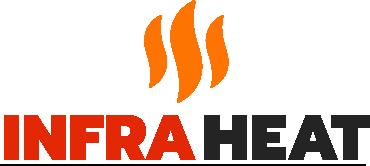 www.infraheat.cz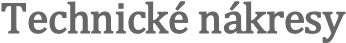 Terma ANGUS H elektrický topný žebříkKe stažení:Návod k použitíNávod k montáži držáku a uchycení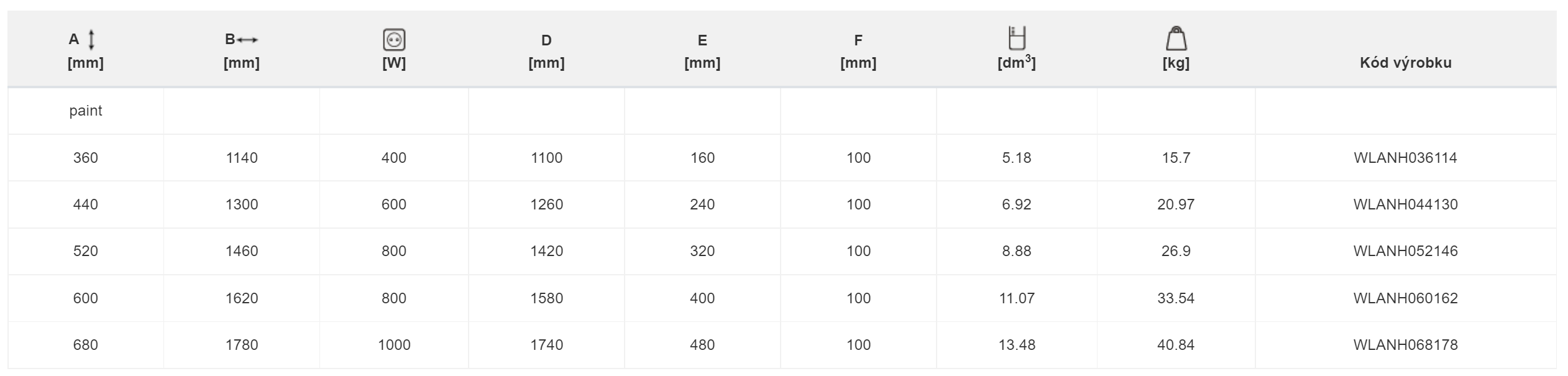 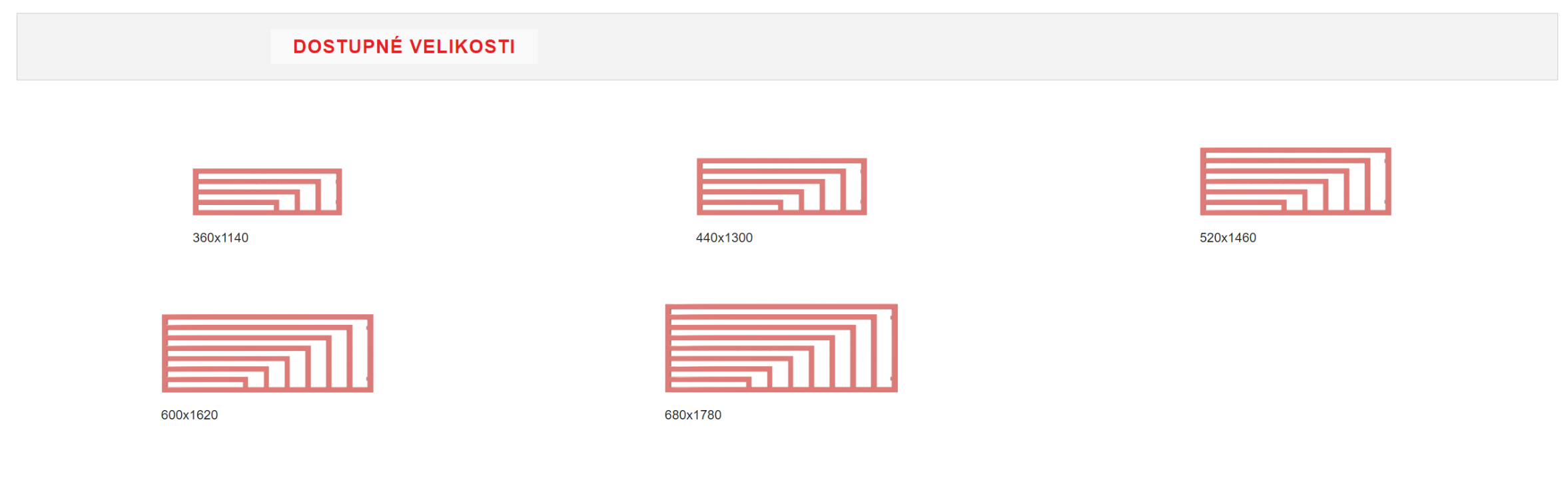 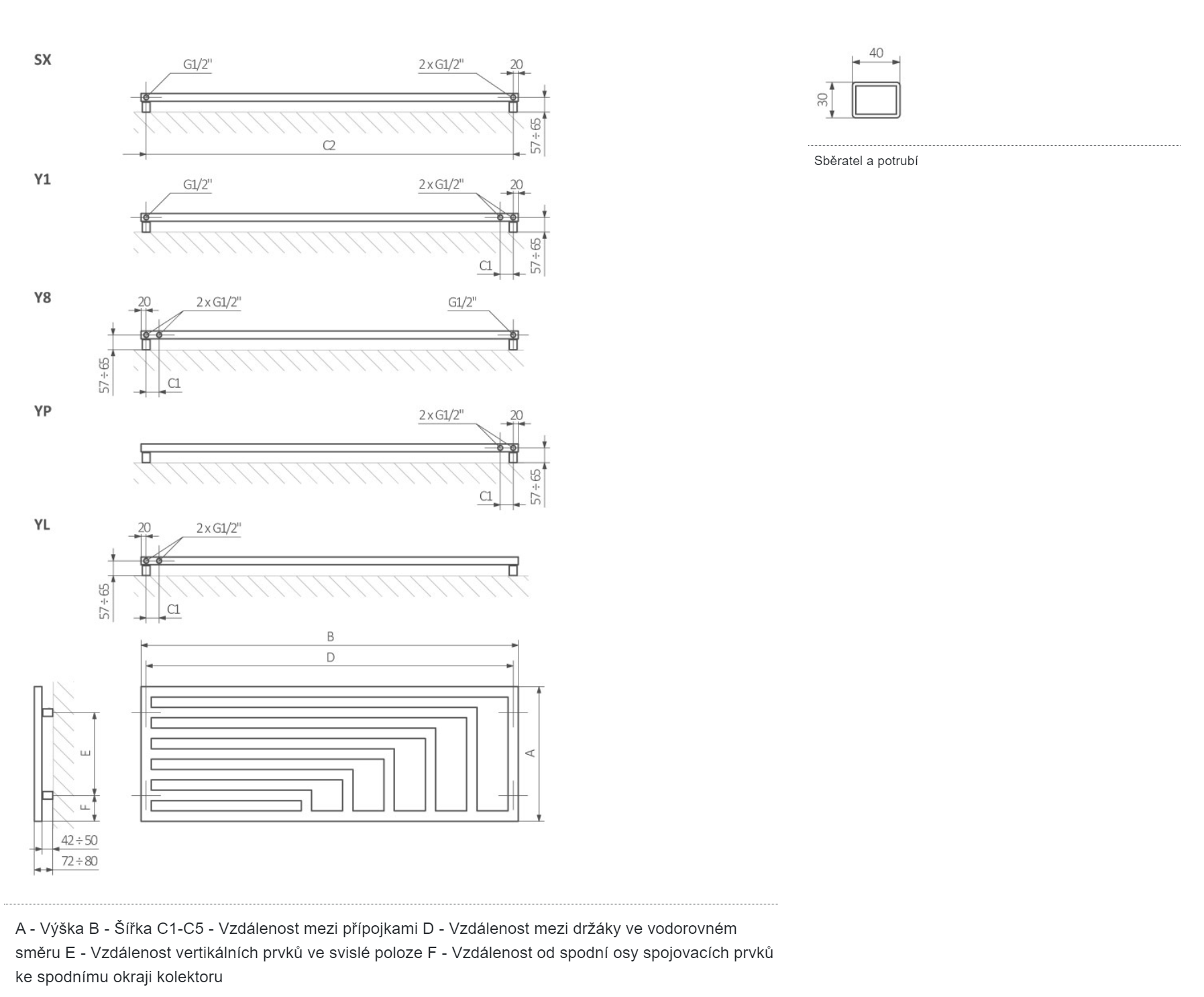 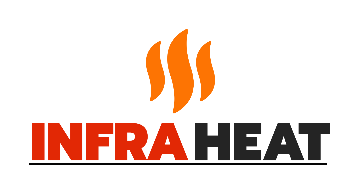 INFRA HEAT s.r.o.IČO: 07745877
DIČ: CZ07745877
Bankovní spojení: 286323840 / 0300
společnost je zapsána u Krajského soudu v Ostravě pod spisovou značkou: C 77090 
Adresa Kanceláře a Showroom :
ul. 1 máje 495,
Třinec 1, 739 61Adresa centralního skladu a vydejního místa :
ul. 1 máje 16,
Třinec 1, 739 61Telefonní kontakty ( od 8:00 do 16:00h )
hlavní technik a poradenství pro e-shop : + 420 777 269 079 
montáže : +420 773 040 410
E-mail: info@infraheat.cz 
marketing / asistenka + 420 601 360 053
E-mail: marketing@infraheat.cz
Vedení společnosti  a poradenství: +420 608 734 634  
fb: www.facebook.com/1infraheat/
objednávky: info@infraheat.cz 